                         В Покровском СДК     оформлены стенды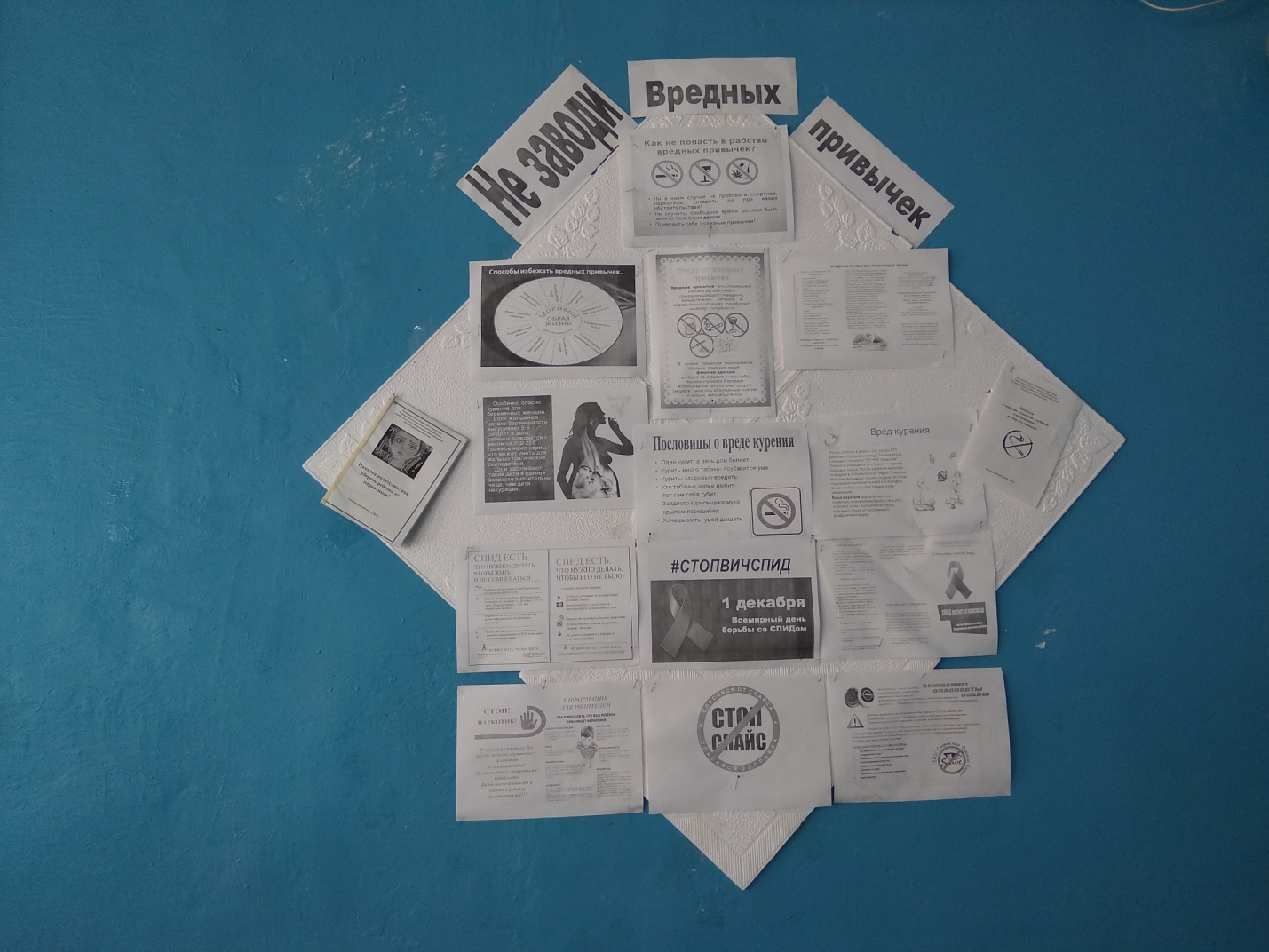 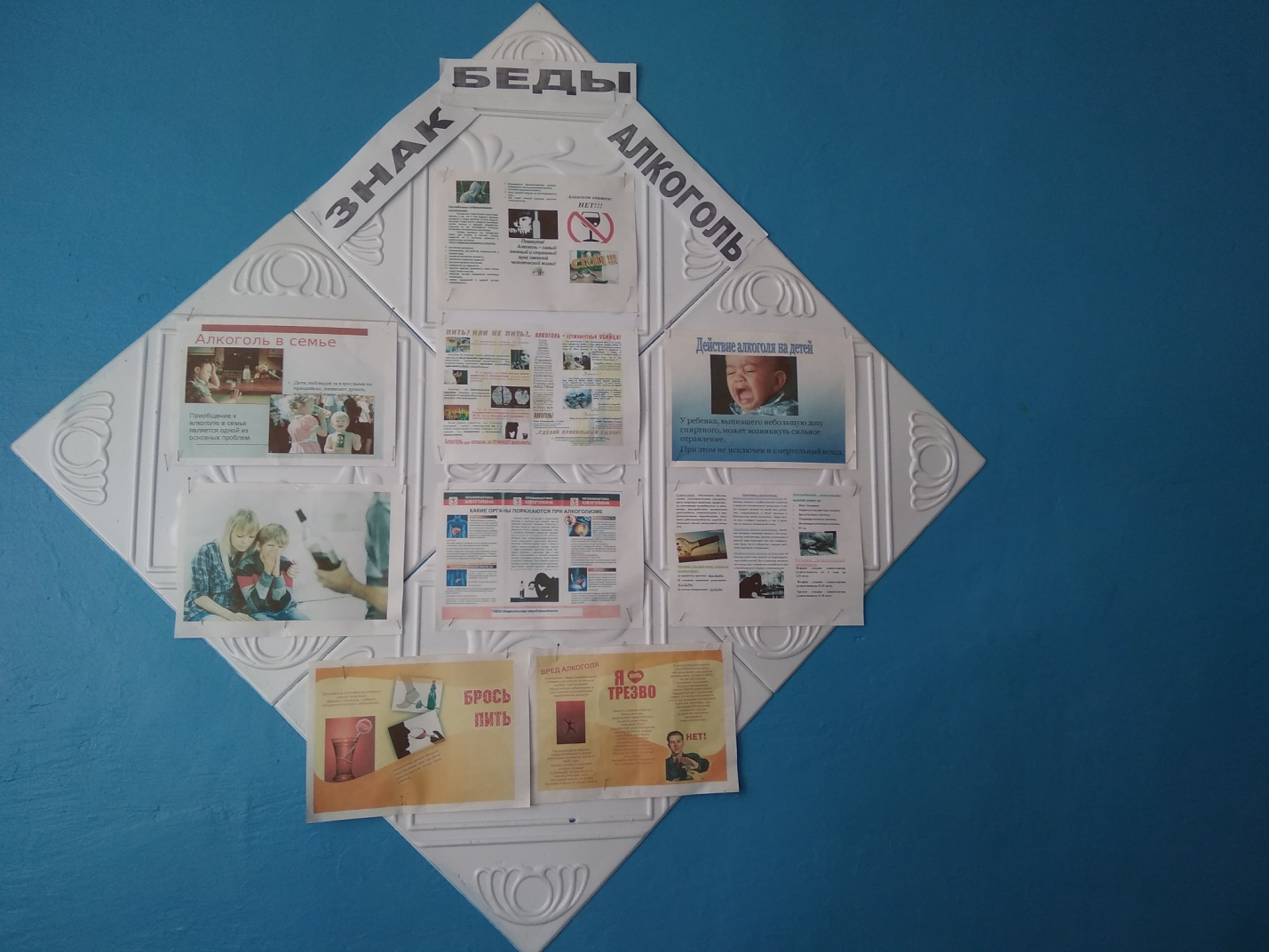 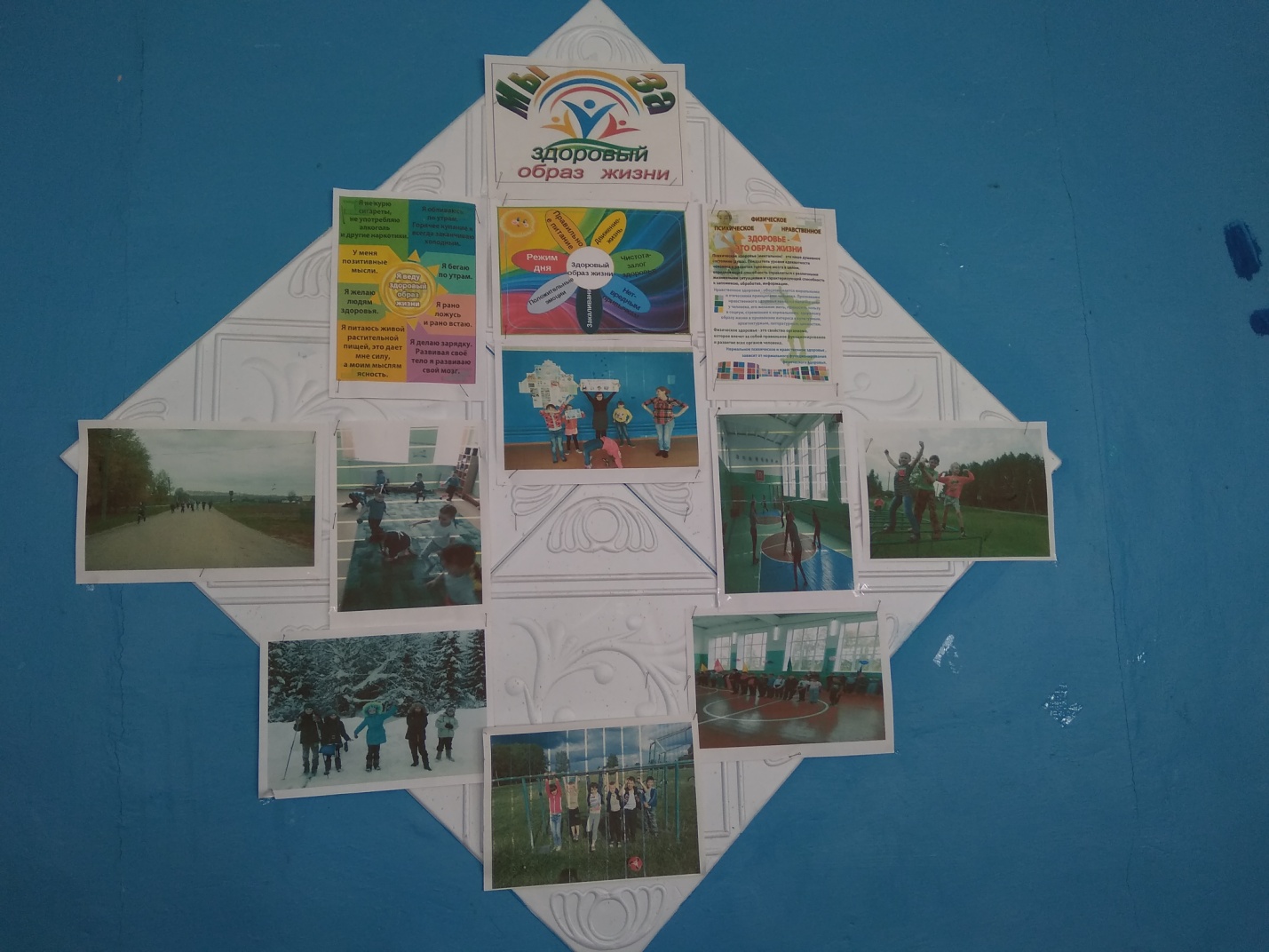 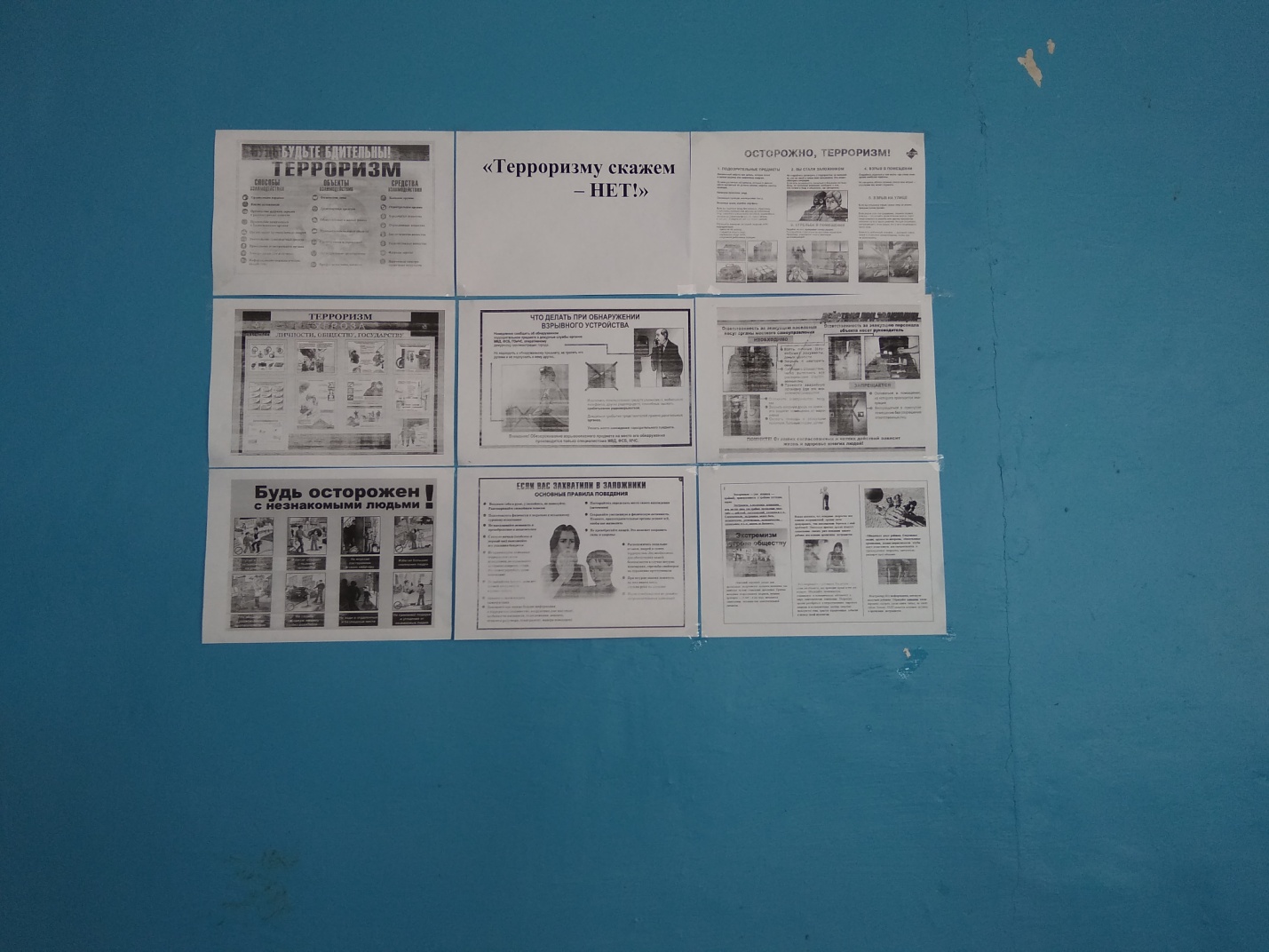 